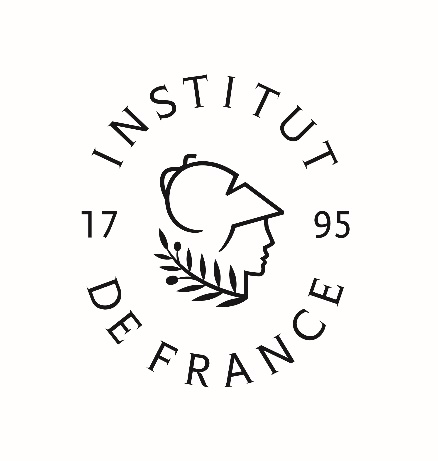 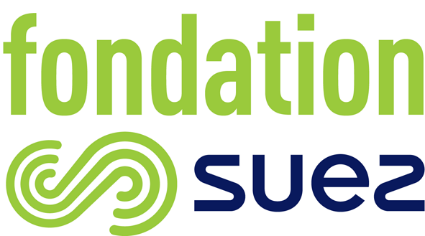 SUEZ-Institut de France Awards	7th edition	2019 - 2020HOW TO APPLY ?	1PROJECT EVALUATION	2PROJECT PRESENTATION	3Applications are made in two steps: 1) Preselection: Deadline for applications: December 15th, 2019Between 15 and 30 January 2020, selected candidates will be informed.Selected candidates will receive a more detailed application to complete. 2) Selection: Send back the application before the 25th February 2020 	 By email: 	prix.initiatives@suez.com 	And: 	prix@institutdefrance.fr 	 or by post:	SUEZ- Institut de France Award		Institut de France		23 quai de Conti		75006 Paris, FranceIncomplete forms will not be examinedThe organisers may ask the applicant for further documentation that they deem useful.IMPORTANT: read the competition rules.(to be downloaded from the SUEZ-Institut de France Award website: www.prix-initiatives.com )To complete your application:Tick the boxes or write your answer in the spaces provided (grey boxes)Please use Arial typeface, size 10, with single line spacing throughout the document.The SUEZ-Institut de France Award rewards projects and innovations that contribute to the development of water services, sanitation and waste management in developing countries. These projects and innovations must have proved their usefulness, feasibility and sustainability over time.The aim of such an Award is to promote the rewarded projects and innovations so that they can serve the greatest number of people and be applied by interested stakeholders in other contexts.The selection jury for the SUEZ-Institut de France Award will examine and choose the applicants according to the following points:Applicants must meet the selection criteria described in article 4 of the Award Competition Rules (to be downloaded from the Award’s website).When choosing the winners, the Jury will pay great attention to:The replicable nature of the project,The results achieved by the project,The project’s technical and financial feasibility as well as factors guaranteeing the sustainability of the results achieved,The involvement of the stakeholders in the project.Without excluding other applications, the jury will give priority to projects:designed for appropriation by local stakeholders and the project’s beneficiaries (populations, local authorities, etc.)enabling the integration or participation of at-risk populations,applicable to urban and peri-urban environments.For the Access to Essential Services Award, the SUEZ-Institut de France Award is not aiming at financing a “traditional” development project for which the Fondation SUEZ and the Institut de France already have other means of providing support (grants, patronage, etc.). The jury will be looking for projects with an innovative nature (from a technical, organisational, social, etc. standpoint).ApplicationSpecify for which category are you a candidate: “Access to Essential Services” or “Social Entrepreneurship”.Project titleThe title must be explicit, precise and concise (150 signs maximum).Presentation of the organisation running the projectName of the organization:Legal status:Date of creation:Website:Head office address:Name and email address of the legal representative: Main expertise/intervention domains:(water/sanitation/waste management, rural/urban area, geographical zone…)The projectContextBriefly describe (800 signs maximum for each issue):- 	The projectThe origin of the projectThe objectives - 	The innovative natureThe place and context where the project was developed and testedLocal stakeholders, public or private, associated with the projectResults already achieved throughout the implementation of your project and the forecast results. (In particular, describe how your project contributes to the improvement of water services, sanitation or waste management or access to these services)Project resourcesHuman resources of the applicant organisationBriefly present the team involved in the project, its skills and experiences (how are they coherent to the project you are undertaking). (800 signs maximum)Material and technical resourcesDescribe the main material and technical resources used during the project (equipment, materials, etc.). (800 signs maximum)Use of the AwardIf you win the Award, how will your organisation use it? (800 signs maximum)Project replication and scale-upDescribe the framing elements to be communicated if another organisation wanted to appropriate and implement your project/innovation: how your innovation could be generalised, time-frame required to obtain significant results, the key factors for success, the key difficulties and constraints. (1800 signs maximum)Intellectual propertyIf all or part of the project/innovation is protected as intellectual property:Clearly indicate it: titles of ownership cost of use, etc.Demonstrate how this would not hinder the scale-up and broader use of the project/innovation by others.600 signs maximumI attest to have read the competition rules and certify the information in this application and the appendices as accurate and sincere. I pledge to provide any additional information required.Date      Name and signature of the person authorised to apply for the applicant organisationYear-1Year-2Year-3Budget review [in €]Number of ongoing projectsAverage budget for the projects [in €]Number of employeesNumber of volunteersMain constant partnersAmount of private subsidies receivedAmount of public subsidies received